Steve McClatchy ProfileSteve McClatchy is a keynote speaker, workshop leader and author of the New York Times Bestseller Decide: Work Smarter, Reduce Your Stress & Lead by Example.  Steve has spoken before thousands of audiences on the topics of leadership, performance, personal growth, and work/life engagement.  His client list includes the NFL, Google, Pfizer, Microsoft, Disney, NBC Universal, Accenture, John Deere, Under Armour, Wells Fargo and Campbell’s Soup.  He is a frequent guest lecturer at Harvard and Wharton. He has appeared on ABC, CBS, Fox News, NBC’s Today Show and has been quoted in The Wall Street Journal, Fast Company, Entrepreneur and Investor’s Business Daily.  Steve’s passion is for continual improvement and believes that when we stop   learning, gaining experience and achieving goals we stop living.  Steve is best known for his passion, sense of humor and energetic personality.  You will be captivated, motivated and truly inspired by his unique and practical approach to effectiveness and success.    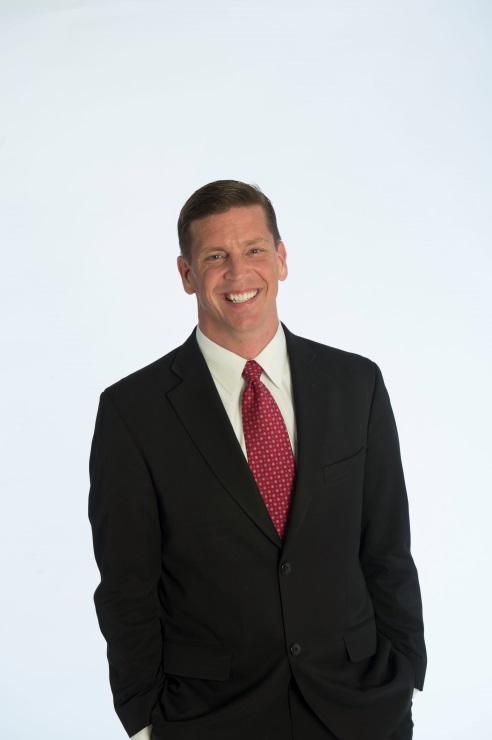 